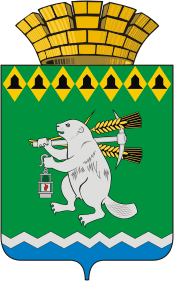 Дума Артемовского городского округаVI созыв59 заседание      РЕШЕНИЕот 28 ноября 2019 года                                                                             № 628 Информация Счетной палаты Артемовского городского округа о результатах контрольного мероприятия «Проверка соблюдения порядка управления  и распоряжения имуществом, находящимся в собственности Артемовского городского округа в целях оценки эффективности использования имущества (плиты дорожные, демонтированные при  проведении капитального ремонта  автодороги по ул. Молодежи в г. Артемовский) в 2018-2019 годах, более ранний период по необходимости»       Заслушав доклад  Счетной палаты Артемовского городского округа о результатах контрольного мероприятия «Проверка соблюдения порядка управления  и распоряжения имуществом, находящимся в собственности Артемовского городского округа в целях оценки эффективности использования имущества (плиты дорожные, демонтированные при  проведении капитального ремонта  автодороги по ул. Молодежи в г. Артемовский) в 2018-2019 годах,  более ранний период по необходимости»,  руководствуясь статьей 23 Устава Артемовского городского округа,Дума Артемовского городского округаРЕШИЛА: 1. Информацию Счетной палаты Артемовского городского округа о результатах контрольного мероприятия «Проверка соблюдения порядка управления  и распоряжения имуществом, находящимся в собственности Артемовского городского округа в целях оценки эффективности использования имущества (плиты дорожные, демонтированные при  проведении капитального ремонта  автодороги по ул. Молодежи в г. Артемовский) в 2018-2019 годах,  более ранний период по необходимости» принять к сведению (прилагается).      2. Настоящее решение разместить на  официальном сайте Думы Артемовского городского округа в информационно-телекоммуникационной сети «Интернет».      3.  Контроль за исполнением настоящего решения возложить на постоянную комиссию по экономическим вопросам, бюджету и налогам (Соловьев А.Ю.).Председатель Думы Артемовского городского округа				           	К.М.Трофимов